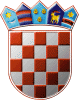 REPUBLIKA HRVATSKAVARAŽDINSKA ŽUPANIJAOPĆINA SVETI ILIJAOpćinsko vijećeKLASA: 402-01/18-03/01-06                                                                        URBROJ: 2186/08-18-01Sveti Ilija, 26.04.2018.								Na temelju članka 30. Statuta Općine Sveti Ilija („Službeni vjesnik Varaždinske  županije”, br. 5/18), Općinsko vijeće Općine Sveti Ilija na 06. sjednici održanoj 26.04.2018. godine, donijelo jeO D L U K Uo mjerama poticaja za uređenje nekretnina na području Općine Sveti IlijaČlanak 1.Ovom odlukom uređuju se opći uvjeti, mjere i postupak za dodjelu bespovratnih novčanih sredstava (u daljnjem tekstu: poticaj) osobama ili obiteljima (u daljnjem tekstu: korisnici poticaja) za:uređenje nekretnina koje su stečene kupnjom ili nasljeđivanjem na kojima je bio stambeni objekt ili se nalazi stambeni objekt ikupnju/nasljeđivanje neizgrađenih građevinskih zemljišta,te se uređuju prava i obveze korisnika poticaja na području Općine Sveti Ilija (u daljnjem tekstu: Općina).Članak 2.Općina će korisnicima poticaja koji su nakon objave Natječaja za dodjelu poticaja za uređenje nekretnina u tekućoj godini kupili ili naslijedili nekretninu na području Općine u 1/1 dijelu čestice:na kojoj je izgrađen stambeni objekt kojeg namjeravaju urediti za stanovanje ili se nalazi stambeni objekt u ruševnom stanju kojeg namjeravaju ukloniti i na istoj parceli izgraditi novi stambeni objekt, dodijeliti poticaj u iznosu od 25.000,00 kuna.Općina će korisnicima poticaja koji su nakon objave Natječaja za dodjelu poticaja za uređenje nekretnina u tekućoj godini kupili ili naslijedili zemljište na području Općine u 1/1 dijelu čestice:neizgrađenog građevinskog zemljišta, dodijeliti poticaj u iznosu od 15.000,00 kuna.Odobrena sredstva poticaja doznačuju se na račun korisnika poticaja. Poticaj po ovoj Odluci se može ostvariti samo jedanput.Članak 3.Pravo na ostvarivanje poticaja iz članka 2. ove Odluke imaju korisnici poticaja uz uvjet da je korisnik poticaja ili supružnik korisnika poticaja zaposlena osoba neprekinuto najmanje dvije godine a do dana isteka roka za dostavu prijava na Natječaj za dodjelu poticaja iz članka 2. ove Odluke, te da korisnici poticaja nemaju u vlasništvu stan, kuću, kuću za odmor ili sličan objekt pogodan za stanovanje.Kod nasljeđivanja nekretnine, osim uvjeta iz stavka 1. ovog članka, korisnici poticaja ne mogu imati prijavljeno prebivalište, a niti živjeti bez prijavljenog prebivališta na adresi naslijeđene nekretnine najmanje 10 (deset) godina prije pravomoćnosti rješenja o nasljeđivanju, a ugovor o nasljeđivanju ili kupnji ne može biti sklopljen prije datuma objave natječaja.Članak 4.Korisnici poticaja iz ove Odluke imaju sljedeće obveze:svi članovi uže obitelji korisnika poticaja moraju u roku od 2 godine nakon odobrenja poticaja, prijaviti prebivalište na adresi nekretnine za koju je odobren poticaj te moraju zadržati prebivalište neprekinuto sljedećih 10 godina bez promjene, osim u slučaju kad se korisnik poticaja odluči za novogradnju, mora u roku od 2 godine nakon odobrenja poticaja ishoditi akt o građenju i započeti građenje, a 4 godine nakon odobrenja poticaja završiti građevinu i svi članovi uže obitelji korisnika poticaja moraju prijaviti prebivalište na adresi nekretnine za koju je odobren poticaj te moraju zadržati prebivalište neprekinuto sljedećih 10 godina bez promjene.Općina zadržava pravo provjere stvarnog prebivanja na adresi kupljene/naslijeđene nekretnine. Članak 5.Poticaje po ovoj Odluci dodjeljuje se na temelju javnog natječaja koji raspisuje načelnik Općine u pravilu jednom godišnje.Natječaj za dodjelu poticaja objavljuje se na službenoj web i/ili Facebook stranici Općine  i traje do 31.12. kalendarske godine ili do iskorištenja predviđenih sredstava.Natječaj za dodjelu poticaja sadrži:opće uvjete i kriterije za dodjelu poticaja,visinu poticaja,naziv dokumentacije koju treba dostaviti,naziv tijela kome se prijave podnose,rok za dostavu prijava,rok u kojem će biti objavljeni rezultati natječaja,napomena da se nepotpune i nepravodobno podnesene prijave neće razmatrati. Općinski načelnik zadržava pravo poništenja natječaja u svakom trenutku.Za sudjelovanje u natječaju uz prijavu korisnik treba dostaviti slijedeću dokumentaciju:- presliku  kupoprodajnog  ugovora ili presliku pravomoćnog rješenja o  nasljeđivanju (ovjerene kod javnog bilježnika),zemljišno-knjižni izvadak za kupljenu nekretninu ili nekretninu koju je naslijedio,kopiju katastarskog plana za kupljenu nekretninu ili nekretninu koju je naslijedio,izjavu da korisnici poticaja u vlasništvu nemaju stan, kuću ili kuću za odmor   	pogodnu za   stanovanje,potvrdu HZMO kojom se dokazuje da je korisnik poticaja ili supružnik korisnika 	poticaja zaposlena osoba najmanje dvije godine do dana isteka roka za dostavu 	prijave na Natječaj za dodjelu poticaja,potvrdu o prebivalištu korisnika poticaja (samo kod nasljeđivanja),podatke o bankovnu račun korisnika poticaja.Članak 6.Nakon zaprimljene prijave na natječaj, Povjerenstvo za dodjelu poticaja (u daljnjem tekstu: Povjerenstvo) koje se sastoji od tri člana (predsjednika i 2 člana) i koje imenuje Općinski načelnik, razmatra prijavu na natječaj za dodjelu poticaja u skladu s kriterijima utvrđenim u ovoj Odluci te u roku od 15 (petnaest) dana podnosi prijedlog o valjanosti prijave načelniku Općine.Na temelju prijedloga Povjerenstva, načelnik Općine donosi Odluku o dodjeli poticaja ili Odluku o neprihvatljivosti prijave na natječaj.Članak 7.Nakon donošenja Odluke o dodjeli poticaja, korisnik poticaja i Općina zaključuju ugovor koji najmanje sadrži:podatke o ugovornim stranama,podatke o nekretnini,iznos poticaja,prava i obveze ugovornih strana,način vraćanja poticaja u slučaju nepoštivanja ugovornih obveza,ostale kriterije, prava i obveze ugovornih strana.Ugovor se zaključuje u roku 7 (sedam) dana od dana donošenja Odluke o dodjeli poticaja.Članak 8.Općina se obvezuje dodijeljena sredstva poticaja isplatiti u roku 90 (devedeset) dana od dana sklapanja ugovora.Isplata sredstava provodi se obročno ili u cijelosti u roku iz stavka 1. ovog članka.Članak 9.Kao garanciju za ispunjenje uvjeta iz ove Odluke, korisnik poticaja prije zaključenja ugovora iz članka 7. ove Odluke, mora dostaviti Općini bjanko zadužnicu najmanje u vrijednosti dodijeljenog poticaja ovjerenu kod javnog bilježnika.Korisnik poticaja je dužan na zahtjev Općine dostaviti dokaze o ispunjavanju uvjeta koje proizlaze iz ove Odluke, što uključuje i dokaze (račun za utrošeni materijal i sl.)  da su dobivena sredstva poticaja utrošena namjenski za izgradnju, rekonstrukciju ili adaptaciju stambenog objekata. U slučaju da korisnik poticaja ne ispuni neki uvjet iz ove Odluke dužan je Općini vratiti dobivena sredstva uvećano za zakonske zatezne kamate najkasnije 60 dana nakon što nastane neispunjenje nekog od uvjeta.Članak 10.Jedinstveni Upravni odjel Općine dužan je voditi evidenciju o dodijeljenim poticajima.Članak 11.Ova Odluka stupa na snagu osmoga dana od dana objave u „Službenom vjesniku Varaždinske  županije“.							Predsjednik Općinskog vijeća							Zdravko Ostroški, dipl. ing.